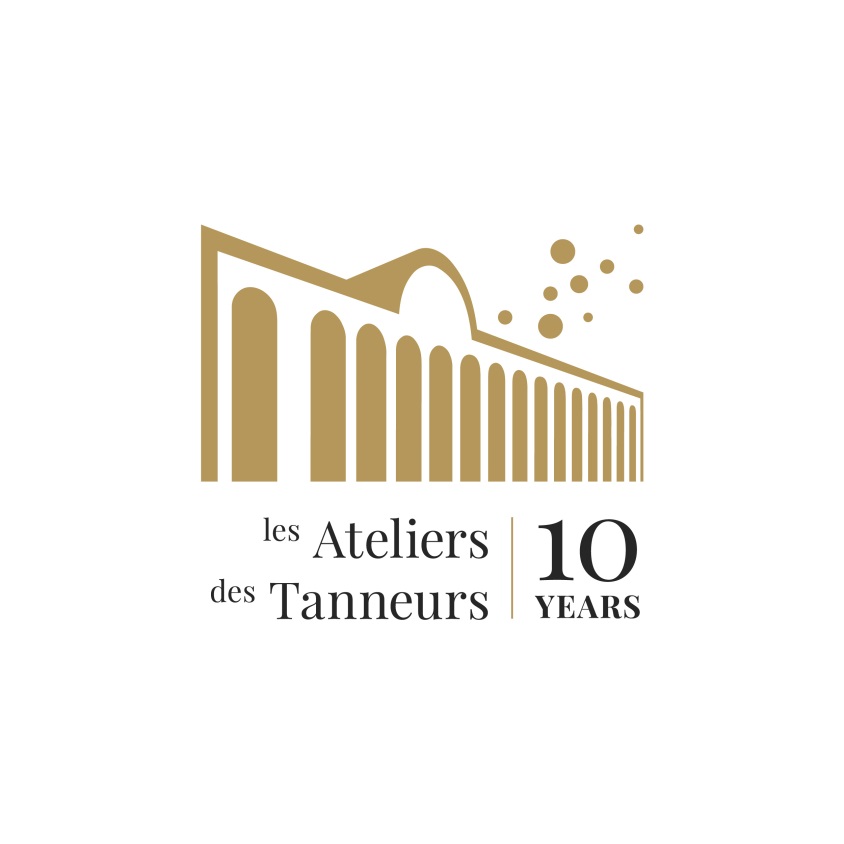 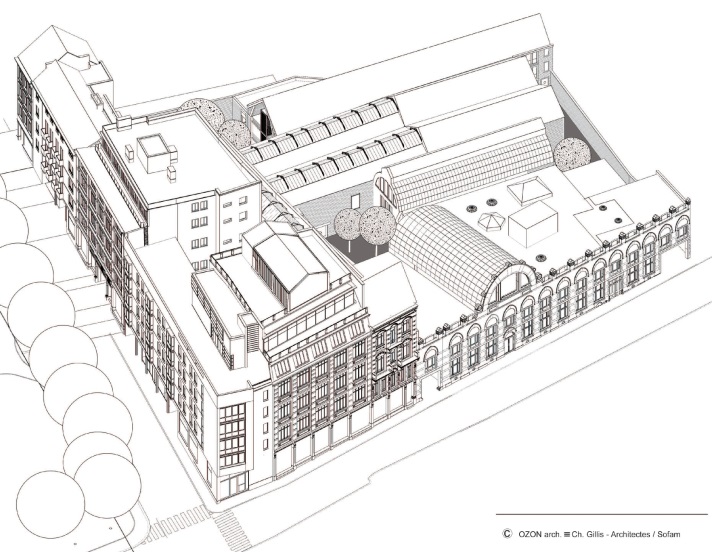 PERSDOSSIERBrussel, 25 november 2015HISTORIEKDe projectlancering door het OCMW van BrusselIn 1996 koopt het Brusselse OCMW de vroegere wijnhandel ‘Le Palais du Vin’ en de aanpalende gebouwen van het voormalige warenhuis ‘Merchie-Pède’.In het kader van een actieve participatie in het herdynamiseren van de Marollen, begint het OCMW van Brussel een uitgebreid renovatieproject met het oog op de ontwikkeling van drie complementaire functies in dit deel van de wijk:Huisvesting;Sociaal weefsel;Economische activiteitHet bedrijvencentrum ’Wijnpaleis’ Door de economische functie van het voorziene bedrijvencentrum kan het wijnpaleis gerenoveerd worden met de gezamenlijke financiële steun van Europa (Doelstelling 2) en de Federale, Gewestelijke en lokale overheden:De leiding van dit grootschalige investering- en renovatieproject is in handen van het OCMW van Brussel.  De vzw Les Ateliers des Tanneurs (in februari 2004 specifiek hiervoor opgericht) staat in voor de opstartfase en de eerste exploitatie van het bedrijvencentrum.In 2005 is de renovatie van het voormalige wijnpaleis voltooid en in mei worden de eerste ondernemingen in het centrum gehuisvest.  Naast het ter beschikking stellen van werkruimten, biedt het bedrijvencentrum ondernemers ook een uitgebreid dienstenaanbod.De ‘Merchie-Pède’-uitbreidingEind 2008 legt het OCMW van Brussel de laatste hand aan de renovatie van het voormalige warenhuis ‘Merchie-Pède’ met het oog op de ontwikkeling van drie functies:Huisvesting;Sociaal weefsel;Economische activiteit.Het OCMW van Brussel stelt economische ruimten ter beschikking van de Ateliers des Tanneurs.7 afzonderlijke kantoren;1 Open Space-incubator (Flex Desk-formule);1 onthaalruimte;1 vergaderzaal.In vergelijking met andere bedrijfsincubatorprojecten bestaat de originaliteit van de ‘Merchie-Pède’-incubator enerzijds in het gebruik van geklasseerde ruimten van hoge architecturale kwaliteit en anderzijds in het aanbod van Open Space-werkstations .TIEN JAAR HOOGTEPUNTENBuiten de opvang van jonge ondernemers verwelkomen de Ateliers des Tanneurs al sinds 10 jaar alle soorten evenementen. Deze zijn met name gelinkt aan een heleboel Brusselse initiatieven, voornamelijk op het culturele vlak.2006Inhuldiging Horeca pool en lancering van de evenementenpoolVoortzetten van het beleid tot openstellen van de site naar de stad en naar de buurt toe met de organisatie van een biënnale voor Afrikaanse kunst2007Inhuldiging van het bedrijvencentrum van het WijnpaleisInhuldiging van de Bio MarktDeelname van de site aan de operatie Nuit blanche (“slapeloze nacht”)2008Job daysIn het kader van de dagen van het Patrimonium nodigen de Ateliers des Tanneurs de wijkbewoners uit om hun herinneringen aan de site op te halen voor zijn sanering.Deelname van de Ateliers aan het Carnavalsfeest van de Marollen2009Inhuldiging van de nieuwe werkruimten in de voormalige warenhuizen Merchie-Pède: privatieve kantoren, coworking ruimtes, commerciële benedenverdiepingen en voormalig theesalon.2010Opening met evenementen van de site naar de buurt toe en organisatie van concerten met barokmuziekEerste tevredenheidsbarometer: 7.8 op 102011Aanzienlijke ontwikkeling van het aantal aanwezige bedrijven op de site2012Aanzienlijke ontwikkeling van de Bio Markt die zich in Halle 1902 vestigt2013Organisatie van het eerste evenement voor het aanmoedigen van synergieën van bedrijven “Brucenter”Carnavalsfeest voor de kinderen van de buurtOpstarten van een pilootproject voor het kweken van oesterzwammen in de keldersVerwelkoming van twee bijenkorven op onze dakenDeelname aan de Art nouveau biënnaleOrganisatie op de site van de Job Days van ActirisDeelname van de Ateliers aan de IRIS feesten met de deelname van de ondernemersDeelname van de site aan de Nuit blanche en aan de Patrimoniumdagen2014Ontwikkeling van verschillende partnerschappen op het vlak van het oprichten van bedrijven met Impulse, Brucenter, Brusoc, l’Ichec, Gel, Jobyourself....Vereniging van de ondernemers in het wijkcontractDE ATELIERS DES TANNEURS VANDAAGOrganisatie van de siteDe site van de Ateliers des Tanneurs omvat het voormalige Wijnpaleis en de voormalige warenhuizen Merchie-Pède.De voormalige warenhuizen Merchie-Pède omvatten tegenwoordig sociale woningen, winkels die uitgeven op de Huidevettersstraat en de Spiegelstraat. Deze ruimten beschikken eveneens over kantoren, met name geïnstalleerd in de voormalige theesalons van het warenhuis. Ze vangen ook het bedrijvencentrum op. De ruimten van het voormalige Wijnpaleis omvatten handelsruimten, talrijke vergaderzalen, ateliers, een hal waar de Bio Markt zich gevestigd heeft en tenslotte een restaurant en ruimten gewijd aan de organisatie van evenementen.Een team van 8 personnen staat dagelijks klaar voor het beheerEen directeurEen afgevaardigd directeurEen logistiek manager Een evenementen managerEen administratief medewerker3 personen zorgen voor de ontvangst functiesEen plek die openstaat voor de buurtSinds hun opening nemen de Ateliers des Tanneurs deel aan de verenigingsdynamiek van de buurt door geregeld hun installaties ter beschikking te stellen van de plaatselijke actoren voor diverse evenementen. In deze wijze zorgen de Tanneurs er voor dat de bewoners van de Marollen zich de plek eigen zouden maken. De site werd gerenoveerd door het OCMW van Brussel en herbergt ook een sociale antenne en opleidingssessies ten behoeve van de wijkbewoners.De bio marktSinds haar vestiging enkele jaren geleden, in Halle 1902 van de Ateliers des Tanneurs, kent de Bio Markt een ongekend succes. Kwaliteitsvolle producten, groenten maar ook kazen, wijn...Openingsuren: van dinsdag tot vrijdag 11.30u-18u • op zaterdag en zondag 10u-16u.Re-creation hallDe Ateliers des Tanneurs verwelkomen geregeld de Re-Creation Hall, een gebruiksvriendelijke ruimte die de kans biedt om aan uitwisseling te doen rond ontwerpers en een nieuw leven te schenken aan voorwerpen en kleine, originele aankopen te doen.HET BEDRIJVENCENTRUMHet centrum beschikt aldus over ateliers met variabele ruimte evenals over verschillende privatieve of gedeelde kantoren die, op heden, het verwelkomen toelaten van een vijftigtal ondernemers.Het centrum bevoorrecht het onthaal van structuren die de milieubewuste waarden in het middelpunt van hun project plaatsen en ontwikkelen. Het biedt voor de ondergebrachte ondernemingen, een ruim aanbod aan diensten, meerbepaald begeleiding.85 ondernemers zijn in het bedrijvencentrum gepasserd, met enkele success stories zoals:  Secret Gourmand, Les Cup Cakes d’Emilie, Getyoo….Het bedrijvencentrum van de Ateliers des Tanneurs biedt onderdak aan een zestigtal ondernemers en 250 medewerkers,  met verschillende profielen en bijzonder diverse activiteiten (milieu, voeding, uitgeven, cultuur, architectuur, renovatie, diensten voor particulieren, nieuwe technologieën…). ADN ArchitectureArchitectuurbureau (9 banen)CATALOGED ccGrafisch Design (2 banen)SIEP/PIMInfo Marollenwijk (1 baan)TESTAMENT.BEFundraising (3 banen)1000 ServicesDienstenchecks (41 banen)AltroluxEvenementenlogistiek (3 banen)ARQEHArchitectuur (2 banen)ATTHerstel van PC (12 banen)CO2 LogicCompensatie CO2 (9 banen)CPAS-PasserelleHulp bij het opstarten van een bedrijf (1 baan)EmolifeFundraising voor NGO (4 banen)LefevereHoreca/Evementen (6 banen)Les Art’chitects de l’eventBloemsierkunst + evenementen (2 banen)TerrabioVerdeling van bio producten (57 banen)Think PinkKankerbestrijding  (2 banen)BeFreCommercialisering herbruikbare zakken (2 banen)iCliniqueHerstellen van Apple materiaal (7 banen)Once upon a time in BrusselsGeleide bezoeken aan Brussel per fiets (1 baan )SupersecAgro-voeding (2 banen)RailnovaOntwikkelen van zwarte dozen voor spoorweg (11 banen)Reconfort+Ecobouw (11 banen)Régine Pirson/Histoire de femmesCommercialisering van juwelen (1 baan)Ulrich Huygevelde/EXPOZAOOrganisatie & scenografie van tentoonstellingen (2 banen)Fac OrgFacility management (6 banen)AlighieriOrganisatie van tentoonstellingen (4 banen)Do you want moustache VolondatInfografie (1 baan)E MOVEVisuele communicatie (2 banen)Ere de la TerreBio traiteur (3 banen)Food Mobiel Vroom Vroom CaffeeMobiele restauratie (1baan)OMNITRANSPress shop (1 baan )Ory BanyMode (2 banen)Benoît BeckMeubelontwerper (1 baan)Escandria (Kloeck)Financieel raadsman (1 baan)LinitixMobiele toepassingen (4 banen)ORIENTA EUROCoaching en beroepsoriëntering (4 banen)Réseau MagCoaching participatif (1 emploi) / Participatieve Coaching (1 baan)Deborah RobbianoGrafisch design (1 baan)ETHIKAMode (1 baan)Le Champignon de BruxellesAgro-voeding (3 banen)Louise LefebvreLandschapsarchitect (1 baan)Macha PlanqueArchitect (1 baan)Poly ButowskyGrafisch design (1 baan)Simon Van DorpeOnafhankelijk journalist (1 baan)Simonne a soifProductie van bio sap (1 baan)Solution iDCommunicatie- beeld (2 banen)En StoemelingsBrouwerij (2 banen)FAMOCOInternet toepassing (6 banen)GreenamityReforestation (2 banen)Job Yourself/CQJProjectbegeleiding - CQJ (1 baan)La Ruche qui dit ouiPlateform voorverdeling van bio producten (2 banen)MARA CONSULT-VISUALITYCoaching en visuele communicatie (2 banen)NaturalogicMilieudiensten (1 baan)TALE MEVerhuur van kleren (4 banen)Technology & StrategyRaadsman (2 banen)Thibault CasierJuwelen (1 baan)TRANSATLANTIC FILMS PRODUCTIONFilmproductie (2 banen)Boulangerie des TanneursBio bakkerij van de Tanneurs (2 banen)CustomersoundsRaad en markeging (2 banen)Mop Urban DesignStudiebureau in urbanisme (4 banen)PERSPECTIEVEN VOOR DE KOMENDE 10 JAARYvan MayeurDe wijk moet blijven wat ze is, dat wil zeggen een buurt waar mensen wonen met laag of gemiddeld inkomen. Het moet een buurt blijven die toegankelijk blijft voor de Brusselaars en er is geen sprake van om daar toegevingen in te doen. Integendeel, men moet alles in het werk stellen om de levensvoorwaarden van de bevolking te verbeteren. Dat gaat via jobs, via de renovatie van de woningen die dat nog nodig hebben en ook via de renovatie van de hele openbare ruimte die binnen 10 jaar zal uitgevoerd zijn. Dat alles zal bijdragen aan het schenken van een nieuwe identiteit aan deze lagere wijk van de Marollen, lange tijd slecht gepercipieerd. Serge VilainWij zullen doorgaan om er toe te komen dat er zich een steeds maar sterkere interface ontwikkelt tussen het centrum en de buurt die het omringt, dat is ons voornaamste leidmotief, dat staat vast. Ik denk dat de sectorale activiteit ook zal evolueren, zoals ze tijdens de laatste tien jaar geëvolueerd is. Ik weet niet precies in welke zin maar ik weet dat het zal evolueren en dat we voor verrassingen zullen komen te staan.Pascale PeraitaBinnen 10 jaar zou ik willen dat we meer en meer selectief zouden kunnen zijn ten opzichte van de opgevangen bedrijven en de ingerichte evenementen, zodanig dat wij nog beter de maatschappelijke samenhang zouden kunnen bevorderen; de tewerkstelling te promoten, met name voor de jongeren en voor minder geschoolde mensen die een beperkte toegang hebben tot de arbeidsmarkt; en dat wij een echte uitmuntendheidspool zouden worden op het vlak van duurzame economie. Ik denk ook dat de Ateliers des Tanneurs en hun welslagen mededingers kunnen creëren en als voorbeeld en inspiratiebron dienen voor het opstarten van andere projecten voor duurzame ontwikkeling en activiteitenpools, met het oog op het opnieuw dynamiseren van andere Brusselse wijken die aan hun lot overgelaten zijn. NV Les Ateliers des Tanneurs Huidevettersstraat 58-62   1000 Brussel
T.  02 512 67 11 info@ateliersdestanneurs.be 
www.AteliersDesTanneurs.be